ŠKOLNÍ VZDĚLÁVACÍ PROGRAM PRO PŘEDŠKOLNÍ VZDĚLÁVÁNÍMATEŘSKÁ ŠKOLA SLUNÍČKO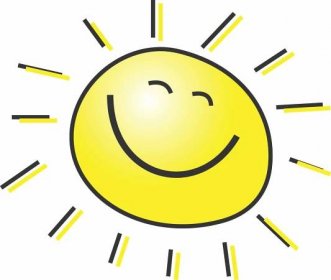 Školku máme plnou dětí, všechno chtějí znát,o přírodě, o okolí, o hrdinech v pohádkách.Různá roční období mnohé věci napoví,splní se i mnohá přání, to je naše poznávání.OBSAH1 Identifikační údaje o škole ....................................................................................................................21.1 Název ŠVP ..........................................................................................................................................21.2 Údaje o škole .....................................................................................................................................21.3 Zřizovatel ...........................................................................................................................................21.4 Platnost dokumentu ..........................................................................................................................22 Obecná charakteristika školy ................................................................................................................32.1 Velikost školy .....................................................................................................................................32.2 Lokalita školy .....................................................................................................................................32.3 Charakter a specifika budovy .............................................................................................................33 Podmínky vzdělávání ............................................................................................................................43.1 Věcné podmínky ................................................................................................................................43.2 Životospráva ......................................................................................................................................43.3 Psychosociální podmínky ...................................................................................................................53.4 Organizace vzdělávání .......................................................................................................................53.5 Řízení mateřské školy ........................................................................................................................73.6 Personální a pedagogické zajištění ....................................................................................................73.7 Podmínky pro vzdělávání dětí se speciálními vzdělávacími potřebami .............................................83.8 Podmínky vzdělávání dětí nadaných ..................................................................................................83.9 Podmínky vzdělávání dětí od dvou do tří let ......................................................................................83.10 Příprava na základní školu …………………………………………………………………………………………………………..93.11 Spolupráce s rodinou .......................................................................................................................93.12 Spolupráce ostatní ………………………………………………………………………………………………….………………..104 Charakteristika vzdělávacího programu .............................................................................................104.1 Zaměření a cíle programu ................................................................................................................104.2 Realizační a časový plán ………………………..........................................................................................114.3 Metody a formy vzdělávání .............................................................................................................125 Vzdělávací obsah ................................................................................................................................135.1 Integrované bloky ............................................................................................................................135.1.1 Podzimní paprsek .........................................................................................................................135.1.2 Zimní paprsek ...............................................................................................................................165.1.3 Jarní paprsek .................................................................................................................................195.1.4 Letní paprsek.................................................................................................................................215.2 Popis zpracování třídního vzdělávacího programu ..........................................................................226 Systém evaluace .................................................................................................................................23Identifikační údaje o škole1.1 Název ŠVPSluníčko a jeho paprsky1.2 Údaje o školeNÁZEV ŠKOLY: Mateřská škola Sluníčko, Praha 9 – Újezd nad LesySÍDLO ŠKOLY: Čentická 2856, 190 16 Praha 9 – Újezd nad LesyKONTAKTY:e-mail: skolkapolesna@gmail.comweb: slunickocenticka.webnode.czIČO: 75113961IZO: 661102840STATUTARNÍ ZÁSTUPCE ŠKOLY: Mgr. Simona PlašilováZPRACOVATELÉ PROGRAMU: Kolektiv pedagogických pracovníků1.3 ZřizovatelNÁZEV ZŘIZOVATELE: Městská část Prahy 21 – Újezd nad LesyADRESA ZŘIZOVATELE: Staroklánovická 260, 190 16 Praha, Újezd nad Lesy1.4 Platnost dokumentuPLATNOST DOKUMENTU: od 1. 9. 2023ČÍSLO JEDNACÍ: MS-SL/482/2023	DATUM PROJEDNÁNÍ V PEDAGOGICKÉ RADĚ: 28. 8. 2023......................................................……..                              		    ……………...........................................ředitel školy Mgr. Simona Plašilová					 razítko školyObecná charakteristika školy2.1 Velikost školyKapacita školy: 100Počet tříd: 4Počet pracovníků: 15V případě potřeby a možnosti je stálý počet pracovníků doplňován o další pracovníky (např. chůva,školní asistent apod.).2.2 Lokalita školyLokalita školy:Mateřská škola Sluníčko (dále jen MŠ) sídlí na adrese Praha 9 – Újezd nad Lesy. Nachází se v klidném a hezkém prostředí městské části Újezd nad Lesy, v blízkosti krásné přírody. Předností MŠ je velká, nová školní zahrada, kterou děti využívají k mnoha aktivitám. Další předností je docházková vzdálenost Klánovického lesa, kde děti mohou pozorovat nejrůznější změny v přírodě. Nespornou výhodou MŠ je také výborná dopravní dostupnost.2.3 Charakter a specifika MŠMŠ je umístěna v nově postavené, dvoupodlažní budově, s novou školní zahradou a celkově nabízí výborné podmínky pro předškolní vzdělávání dětí. Na každém patře se nachází 2 třídy s vlastním sociálním zařízením, šatnou a společnou výdejnou jídla. Celkem MŠ disponuje čtyřmi třídami o celkové kapacitě 100 dětí. Venkovní prostory jsou přizpůsobeny venkovním aktivitám a hrám rozvíjejícím dovednosti dětí. Na školní zahradě je řada herních prvků na rozvoj jemné i hrubé motoriky. V letních měsících je k dispozici mlhoviště, umožňující osvěžení dětí. Krytá pergola pak nabízí útočiště v podobě stínu a možnost realizace vzdělávání ve venkovním prostředí. Provoz MŠ je od 7.00 hod. do 17. 30 hod. Zdravý rozvoj dětí je podporován zdravým jídlem, po celý den je důsledně dodržován pitný režim. Stravování probíhá ve třídách, svačiny jsou připravovány v přípravné kuchyňce MŠ, obědy jsou dováženy ze školní jídelny ZŠ. Ve třídách probíhají nejrůznější aktivity, které rozvíjejí děti v oblasti pohybové, jazykové, hudební, výtvarné a rozumové. MŠ spolupracuje se zřizovatelem školy, dalšími MŠ v místě a místními spolky při realizaci akcí pro děti a veřejnost. Dále pak s Plaveckým bazénem Čelákovice v rámci kurzu plavání pro předškoláky.MŠ je zapojena do projektu Šablony IV., který je spolufinancován Evropskou unií.Provoz tříd:Třída Ježečci – max. 25 dětíUčitelky: Ilona Hrochová, Aneta HavlíkováTřída Žabičky – max. 25 dětíUčitelky: Daniela Kolingerová, Mgr. Jana ŽížalováTřída Veverky – max. 25 dětíUčitelky: Helena Schovajsová, Barbora ElmaliTřída Sovičky – max. 25 dětí Učitelky: Mgr. Martina Broncová, Michaela MusilováPodmínky vzdělávání3.1 Věcné podmínky MŠ má dostatečně velké prostory a takové prostorové uspořádání, které vyhovuje nejrůznějším skupinovým i individuálním činnostem dětí. Třídy jsou vybaveny dětským účelovým nábytkem. Vybavení tříd je na dobré úrovni a je postupně dle finančních prostředků doplňováno. MŠ je vybavena dostatečným množstvím stavebnic, didaktických, deskových, společenských her a hraček ze dřeva, textilu i PVC, které průběžně obnovujeme a doplňujeme. Materiály, hračky a pomůcky jsou umístěny tak, aby je děti dobře viděly a mohly si je samy brát. Dle potřeb se obnovují a dokupují. Učitelky mají dostatek materiálů k činnostem v oblasti výtvarné, pracovní, hudební, dramatické i literární. Třídy splňují bezpečnostní a hygienické normy dle platných předpisů, týkajících se čistoty, teploty, vlhkosti, osvětlení, hlučnosti. V každé třídě je PC komplet a interaktivní tabule s programy pro výuku i pohádkami, v každé třídě je klavír, máme dostatek rytmických nástrojů pro hudební činnosti, které průběžně doplňujeme i vlastní výrobou.  Všechny děti jsou dostatečně poučovány o bezpečnosti při pohybu v MŠ a v ostatních prostorách. V denním programu je respektována individuální potřeba aktivity spánku a odpočinku jednotlivých dětí. Dětem s nižší potřebou spánku (předškolákům) jsou nabízeny jiné zájmové a klidné činnosti. Prostředí MŠ je upraveno tak, aby děti mohly své výtvory ukázat a podílet se na výzdobě MŠ. K MŠ patří oplocená zahrada s travnatou plochou, pískovištěmi a herními prvky pro volný pobyt dětí. V prostorách zahrady je kromě mlhoviště i vodovodní přípojka, sloužící k pracovním a letním aktivitám. Zahrada má venkovní WC. Prostory zahrady jsou využívány v dopoledních i odpoledních hodinách. K pobytu venku je dále využíváno i pěkné okolí MŠ. Stravování je zajišťováno dovozem jídel (obědů) z Masarykovy ZŠ pracovnicí ze školní jídelny (výdejny). Příprava dopolední a odpolední svačinky se provádí v kuchyňce MŠ. Kuchařka připravuje, vydává pokrmy a připravuje dětem svačinku ve stanoveném časovém rozmezí.3.2 Životospráva Denní režim má pravidelný rytmus a řád, současně je pružný s ohledem na individuální potřeby dětí, rodičů a aktuální situace – potřeby MŠ. Dětem je poskytována plnohodnotná strava 3x denně a zajišťována vhodnou skladbou jídelníčku podle výživových norem. Je dodržována technologie přípravy pokrmů a nápojů. Mezi jednotlivými pokrmy jsou vhodné časové intervaly. Děti do jídla nenutíme, ale snažíme se, aby stravu alespoň ochutnaly. Velký důraz klademe na pitný režim. Děti mají ve třídě neustále k dispozici dostatek tekutin. Stolování má být pro děti doba pohody a pochutnání. Při stolování preferujeme samostatnost dětí, děti mají na jídlo dostatek času. Aby děti neměly nedostatek nebo nadměrné množství jídla, mají možnost si volit velikost porce (komunikují s paní kuchařkou, která jim porci chystá na talíř). Společná jídla mají velký význam, mohou vydatně pomáhat v utužování rodinných vazeb, dávají dítěti pocit klidu a bezpečí. Ve všech třídách je zaveden pitný režim, který v souladu s jídelníčkem zahrnuje ovocný čaj slazený, neslazený, vitamínové nápoje nebo vodu (mléčné nápoje jsou zařazovány především při dopolední či odpolední svačině), pitný režim je dětem k dispozici jak ve třídách, tak i při pobytu venku. Učitelky nesmí podávat dětem jakékoliv léky, pouze ve výjimečných případech ohrožujících zdraví a život, a to po konzultaci s ředitelkou MŠ a dětským lékařem. Při úrazu či náhlém onemocnění učitelka zajistí patřičnou péči s okamžitou informací zákonným zástupcům. Dětem poskytujeme v rámci zdravého životního stylu každodenně podle klimatických podmínek dostatečný pohyb venku na zahradě a v blízkosti MŠ – v parku, v lese, u rybníka, na hřišti. 3.3 Psychosociální podmínky V MŠ je zajištěn pravidelný řád, který je flexibilní a umožňuje organizaci činností v průběhu dne přizpůsobit potřebám dětí a aktuální situaci. Navozujeme vzájemný pocit důvěry, učíme se ohleduplnosti, zdvořilosti, vzájemné pomoci a spolupráci. Podporujeme solidaritu a kamarádství – chceme se cítit dobře a spokojeně. Chováme se podle zásad zdravého životního stylu, jsme dětem přirozeným vzorem. Stanovujeme si společně s dětmi jasná pravidla chování ve skupině tak, abychom vytvořili kolektiv dobrých kamarádů, kde jsou všichni rádi, jasně a srozumitelně komunikujeme. Respektujeme potřeby dětí, osobní svobodu a volnost, zároveň dodržujeme společně ustanovená pravidla a řád MŠ, nikdo není zvýhodňován nebo nezvýhodňován. Dostatečně se věnujeme vztahům mezi dětmi a nenásilně tyto vztahy ovlivňujeme. Všechny děti v naší MŠ mají stejná práva, stejné možnosti i stejné povinnosti. Usnadňujeme nově příchozím dětem adaptaci na prostředí MŠ v rámci našeho adaptačního programu. Nabízíme činnosti podle zájmu dítěte a jeho vyspělosti, učíme je pracovat samostatně i ve skupině. Podporujeme zdravé sebevědomí, důvěru v sebe sama, usilujeme o osobní motivaci. Respektujeme individuální potřeby dětí, učitelky zatěžují děti vždy přiměřeně, v rámci jejich možností, děti mohou kdykoliv relaxovat v klidných koutcích třídy. Odpolední odpočinek je umožněn všem dětem, některé jej využijí ke spánku, ostatní odpočívají, relaxují na lehátku při poslechu četby, hudby, vyprávění a potom je dětem nabízen klidný program v herně, předškoláci se věnují přípravě na školu. Péče o děti je podporující, sympatizující, počítáme s aktivní spoluúčastí dítěte při všech činnostech, převažují pozitivní hodnocení, pochvaly.3.4 Organizace vzděláváníPřijímání dětí do MŠ se řídí platnou legislativou a školním řádem MŠ, zápis probíhá v měsíci květnu, děti mohou být přijímány i v průběhu roku. MŠ je nově příchozím dětem a jejich rodičům otevřena kdykoliv, umožňujeme návštěvy z důvodu postupné adaptace na nové prostředí. MŠ má 4 bezbariérové třídy, maximální kapacita je 100 dětí. Třídy jsou tvořeny převážně věkově homogenními skupinami dětí. Plánování činností vychází z potřeb a zájmů dětí, uplatňujeme individuální přístup, vytváříme podmínky ke skupinovým i samostatným činnostem. Umožňujeme dětem dostatek času i prostoru pro spontánní hru. Zařazujeme pravidelně řízené zdravotně preventivní pohybové činnosti. Poměr spontánních a řízených činností je v denním programu vyvážený. Denní řád je rozvolněný, vychází z potřeb dětí a nahodilých situací. Respektujeme zachovávání intervalů mezi podávanými jídly. Odpočinek dětí vychází z potřeby relaxace a zachování duševní hygieny, děti odpočívají na lehátkách podle potřeby, potom nabízíme klidové činnosti, a zároveň realizujeme činnosti k rozvoji předškolních dětí. Dětem se plně věnujeme, pro svou práci využíváme dostupné didaktické hry a materiály, nářadí a pomůcky, klavír, hudební rytmické nástroje, cvičební pomůcky. V naší MŠ jsou využívány interaktivní tabule s výukovými programy Barevné kamínky a Chytré dítě.Druh provozu školy: CelodenníPravidla pro zařazování do jednotlivých tříd: Děti jsou zařazovány do jednotlivých tříd na základě věku, případně dle přání rodičů.Činnosti se souběžným působením dvou učitelů ve třídě: Pedagogové souběžně působí ve třídách vždy při následujících aktivitách:Pobyt venku (procházka po okolí, pobyt na venkovní zahradě).Výlety.Harmonogram dne:  7:00 -   8:15	Příchod dětí do MŠ, předávání dětí pedagogickým pracovnicím do třídy, volně spontánní zájmové aktivity  8:15 -   9:00		Pohybové aktivity, komunitní kruh, spontánní a řízené aktivity  9:00 -   9:30		Osobní hygiena, dopolední svačina  9:30 - 10:00		Činnosti spontánní a řízené, vyplývající z TVP10:00 - 12:00		Pobyt dětí venku, případně náhradní činnost při nepříznivém počasí12:00 - 12:30		Osobní hygiena, oběd12:30 - 13:00		Odchod dětí z MŠ13:00 - 14:00		Odpočinek, klidové činnosti14:00 - 14:30		Odpolední svačina, osobní hygiena14:30 - 17:30	Volné činnosti dětí a aktivity řízené pedagogickými pracovníky, zaměřené především na hry, zájmové činnosti a pohybové aktivity dětí, v případě pěkného počasí mohou probíhat na zahradě MŠ, odchod dětí z MŠNabídka doplňkových akcí a aktivit (i s rodiči):MŠ poskytuje dětem kromě školního vzdělávacího programu (dále jen ŠVP) i doplňující programy a aktivity. Tyto programy jsou zaměřené k určitému tématu, které jsou realizovány v rámci celé MŠ, sdružují děti a účelně doplňují hlavní vzdělávací nabídku. Je to standardní i nadstandardní péče: např. pobyt v přírodě, předplavecký výcvik a zájmové kroužky.Zájmové kroužky probíhají přímo v prostorách MŠ. Děti mohou rozvíjet svůj talent, inteligenci, fantazii, zručnost, získávají své vlastní sebevědomí. Nabízíme tyto zájmové kroužky:AngličtinaSportovní kroužekVařeníŠikovné ručičkyHudebníčekDalší doplňující programy ŠVP:Slavnosti  -  Vánoční, Karneval, Den Matek, Loučení se školkou.Narozeninové dny – Den pro…Hravé a netradiční dny ve školceDílničky – kreativní činnosti pro rodiče a děti Divadlo v MŠSpaní v MŠZdravověda – setkávání s odborníkem, první pomocBeseda se znalci přírody (Dravci)Setkání s důchodci (návštěva v Domě seniorů před Vánocemi, před Velikonocemi)Návštěva knihovny, výstavNávštěva ZŠ v I. tříděProjektové dnyVeselé dny v MŠ (Naruby, Kloboukový, Pyžamový, Barevný, Parukový…)3.5 Řízení mateřské školy Statutárním zástupce MŠ je ředitelka MŠ. Zástupkyně ředitelky je prvním spojovacím článkem mezi učitelkami a ředitelkou, často lépe chápe jednotlivé požadavky kolegyň a umožňuje jejich snazší řešení. Dále zastupuje v plném rozsahu ředitelku MŠ, pokud je tato nepřítomna. Zodpovídá za správné vedení pedagogické dokumentace na třídách a přímo komunikuje s pedagogickým i nepedagogickým personálem MŠ.  V MŠ je funkční informační systém, porady se konají pravidelně a vždy, když to situace vyžaduje. Styl řízení MŠ je demokratický, otevřený a přístupný všem zaměstnancům MŠ. Pracovní tým funguje na základě jasně vymezených a společně vytvořených pravidel. Služby pedagogů jsou organizovány takovým způsobem, aby byla vždy a při všech činnostech zajištěna dětem optimální pedagogická péče. Pedagogové jednají, chovají se a pracují profesionálním způsobem. Ředitelka MŠ pomáhá tvořit prostředí důvěry, bezpečí a respektu, poskytuje všem zaměstnancům dostatek prostoru pro jejich tvořivost, každý zná svá práva i povinnosti (pracovní náplně, delegované úkoly, vnitřní řád MŠ). Pedagogové se podílejí na plánování a tvorbě vzdělávacích programů. Jejich návrhy - programové, i co se týče vybavení MŠ, jsou vždy projednány a vždy se snažíme společně nalézt řešení jakéhokoli problému. Vztahy v MŠ jsou přátelské a často neformální. Přátelská atmosféra MŠ je důležitým faktorem pro to, aby se v ní všichni (děti i zaměstnanci) cítili dobře. Jsou vytvořeny podmínky pro vzdělávání všech zaměstnanců. Ke spolupráci jsou vyzváni rovněž rodiče. Ředitelka MŠ vyhodnocuje práci všech zaměstnanců, pozitivně zaměstnance motivuje a podporuje jejich vzájemnou spolupráci. 3.6 Personální a pedagogické zajištění Ředitelka MŠ: Mgr. Simona PlašilováZástupkyně ředitelky MŠ: Michaela MusilováUčitelky MŠ:      Mgr. Martina Broncová		Mgr. Barbora Elmali		Aneta Havlíková                        	Ilona HrochováDaniela KolingerováMichaela MusilováMgr. Simona PlašilováHelena Schovajsová	Mgr. Jana ŽížalováŠkolnice MŠ:	Jana WolfováUklízečka MŠ:	Monika GačováKuchařka MŠ:	Petra KymlováHospodářka MŠ: Anna SommerováŠkolní asistent: Darina IpriováAsistent pedagoga: Lukáš JelínekV MŠ pracuje 9 učitelek, 8 učitelek má předepsanou odbornou kvalifikaci. Pedagogičtí zaměstnanci se účastní vzdělávacích seminářů v rámci DVPP ke zvýšení kvality výchovně vzdělávacích činností. Provozní zaměstnanci absolvují semináře o hygienických požadavcích, životosprávě, BOZP.3.7 Podmínky pro vzdělávání dětí se speciálními vzdělávacími potřebami Pro děti se speciálními vzdělávacími potřebami (dále jen SVP) jsou vytvářeny materiální podmínky s ohledem na specifika konkrétního dítěte (zajištění kompenzačních pomůcek, didaktických pomůcek, dalšího materiálního vybavení…). Jsou zcela respektovány individuální potřeby dítěte se SVP (přizpůsobení jídelníčku, flexibilní denní řád, potřeba aktivit, odpočinku…). Učitelé vedou ostatní děti k tomu, že všechny děti mají rovné postavení, že je třeba navzájem si pomáhat a že i s ohledem na konkrétní postižení jsou si všichni rovni. Organizace dne a plánování činností jde v souladu s mírou postižení a individuálních potřeb dítěte. MŠ spolupracuje s rodiči dítěte – zprostředkovává kontakty s poradenským zařízením, učitelky pravidelně komunikují s rodiči o vývoji a pokrocích dítěte. Pro děti se SVP je zajištěn asistent pedagoga, vždy ve spolupráci s PPP či SPC. V případě potřeby jsou učitelky připraveny vzdělávat se v dané oblasti formou DVPP. V případě potřeby je vypracován plán pedagogické podpory (dále jen PLPP nebo individuální vzdělávací plán (dále jen IVP). Dětem s OMJ, které pocházejí z jiného jazykového a kulturního prostředí a potřebují podporu učitele mateřské školy při osvojování českého jazyka, je poskytována jazyková podpora dle RVP PV již od samotného nástupu do mateřské školy. Jazyková podpora je poskytována v rámci běžné činnosti, při které dochází díky kontaktu dětí mezi sebou a kontaktu s učiteli přirozeně ke vzdělávání v češtině. Zvláštní právní úprava platí pro mateřské školy, kde jsou alespoň 4 cizinci v povinném předškolním vzdělávání v rámci jednoho místa poskytovaného vzdělávání. V takovém případě zřídí ředitel mateřské školy skupinu nebo skupiny pro bezplatnou jazykovou přípravu pro zajištění plynulého přechodu do základního vzdělávání v souladu s vyhláškou č. 14/2005 Sb., o předškolním vzdělávání, ve znění pozdějších předpisů. Vzdělávání ve skupině pro jazykovou přípravu je rozděleno do dvou nebo více bloků v průběhu týdne. Ředitel mateřské školy může na základě posouzení potřebnosti jazykové podpory dítěte zařadit do skupiny pro jazykovou přípravu rovněž jiné děti, než jsou cizinci v povinném předškolním vzdělávání, pokud to není na újmu kvality jazykové přípravy.3.8 Podmínky vzdělávání dětí nadaných Vyhledávání dětí nadaných probíhá zejména pomocí pozorování a zpracovávání pedagogické diagnostiky. Při zjištění faktu, že by se mohlo jednat o nadané dítě, bude nejprve vypracován PLPP podle individuálních potřeb dítěte. Nejdéle po třech měsících bude navázána spolupráce s PPP či SPC k dalšímu odbornému posouzení. O všech krocích budou informování i zákonní zástupci dítěte. Po stanovení diagnostiky proběhne stimulace rozvoje nadaného dítěte, a to prostřednictvím didaktických materiálů a různých pomůcek (na doporučení poradenského zařízení). MŠ vyhodnotí pokroky dítěte a podá zpětnou vazbu rodičům, pokroky budou konzultovány i nadále s odborníky.3.9 Podmínky vzdělávání dětí od dvou do tří letV naší MŠ jsou nejmladší děti zařazeny do tříd Ježečci. Režim dne je upraven s ohledem na potřeby dětí. Největší prostor je věnován volné hře. Pro pobyt venku je využívána zahrada MŠ, jsou voleny krátké procházky do okolí MŠ. Všechny činnosti jsou voleny s ohledem na věk dětí, pokud pracujeme s celou skupinou (třídou), tyto děti se účastní aktivit pouze kratší dobu. Děti mají dostatek času na odpočinek. Hračky a pomůcky pro tyto děti jsou ve spodních skříňkách a viditelně umístěné. Postupně jsou dokupovány hračky a pomůcky, které jsou vhodné pro tuto věkovou kategorii. Drobný materiál a pomůcky, které by mohly být nebezpečné, jsou umístěny tak, aby k nim tyto děti neměly přístup (vyšší police, uzavřené skříňky).Naše MŠ, vzhledem k dosavadnímu věkovému složení přijímaných dětí, nesplňuje všechny podmínky ke vzdělávání dětí od dvou do tří let.není vybavena dostatečným množstvím podnětných a bezpečných hraček a pomůcek vhodných pro dvouleté dětiskříňky jsou otevřené z důvodu přímého výběru na základě očního kontaktu dětí věkové skupiny 3-6 letpodmínky pro zajištění průběžného odpočinku nejsou zajištěny z důvodu nedostatečného personálního zajištění Splňujeme podmínky v otázce:zajištění hygieny dítětedostatečného prostoru pro volný pohyb a hru dětíbezpečnosti (ohrožující předměty nejsou dětem zpřístupněny)šatna poskytuje prostor na náhradní oblečenímáme dostatečné prostory na ukládání hygienických potřeb Jsme schopni v případě zařazení dvouletých dětí zajistit:vytvoření podmínek pro adaptaci dítěte v souladu s jeho individuálními potřebamispecifické pomůcky pro zajištění pocitu bezpečí a jistotypodněcování pozitivních vztahů vedoucích k oboustranné důvěře a spolupráci s rodinouZa předpokladu personálního zajištění budeme schopni realizovat vzdělávací činnosti v menších skupinkách či individuálně podle potřeb a volby dětí.Záměry:připravovat se na zařazování dvouletých dětí do MŠpostupně vybavovat třídy vhodnými hračkami a pomůckamizjistit možnosti získání personální podpory3.10 Příprava na základní školuV naší MŠ probíhá hraní a učení v homogenní skupinách. Připravujeme děti na budoucí roli školáka a hlavním naším cílem je vytvořit nestresující přechod do 1. třídy. Zajímáme se o pedagogickou práci na ZŠ, spolupracujeme s učitelkami ZŠ, účastníme se programů pořádaných pro děti a spolupracujeme s žáky II. stupně ZŠ. Všechny předškolní děti se zapojí do projektu „CELÉ ČESKO ČTE DĚTEM“. Pro děti nezralé a s odkladem školní docházky, ale i pro všechny předškolní děti využíváme program Maxík. Hlavním cílem je prevence školní neúspěšnosti a rozvoj dovedností potřebných ke zvládnutí nároků, které jsou na ně v prvním ročníku ZŠ kladeny. Pravidelná práce na programu rozvíjí u dětí potřebné pracovní návyky. Ačkoli s dětmi pracujeme hravou formou, cvičíme zde schopnost dítěte přijmout nějaký úkol, pracovat na něm a dokončit jej. Rozvíjíme pocit zodpovědnosti a schopnost oddělit práci od zábavy. To vše se dětem hodí po nástupu do školy.3.11 Spolupráce s rodinouNaší snahou je spolupracovat s rodinou, posilovat pocit jistoty, sebedůvěry, a aby vztah mezi rodiči i učitelkami byl partnerský, vstřícný, aby rodiče nabývali důvěry v MŠ a přenášeli ji na dítě. Rodiče se mohou krátce informovat o svých dětech při denním setkávání s učitelkami (vždy s ohledem na bezpečnost přítomných dětí!!!), rozsáhleji formou konzultace. Rodiče mají právo nahlížet do všech materiálů, které se týkají jejich dítěte, současně je nutné zdůraznit, že všechny informace a poznatky o dětech jsou důvěrné a nesmí být bez vědomí rodičů poskytovány dalším osobám a institucím. Nabízíme poradu a odbornou pomoc při řešení případných problémů dětí. Cílem je, aby MŠ byla pro rodiče přátelskou institucí, aby mohli ve stejném duchu působit na své děti.3.12 Spolupráce ostatníMŠ spolupracuje se zástupci obce (Úřad městské části Praha 21) a dalšími institucemi: Masarykova základní škola, Krajská hygienická stanice, Prima Vizus (preventivní screeningové vyšetření zraku), Český svaz turistů, Sokol, Zahrádkářský svaz.Věnujeme zvýšenou péči a pozornost předškolním dětem a dětem s odkladem povinné školní docházky. Řešíme výukové i výchovné problémy našich dětí. Spolupracujeme s Pedagogicko-psychologickou poradnou a Speciálně pedagogickým centrem. Charakteristika vzdělávacího programuNaším cílem je rozvíjet a vychovávat dítě zdravé, hravé, veselé a samostatně myslící, otevřené dalšímu poznávání a po všech stránkách připravené ke vstupu do ZŠ. ŠVP naší MŠ vychází z potřeb dětí, které k nám docházejí. Je zaměřen na poskytování široké škály podnětů ze všech oblastí lidské činnosti tak, aby měly všechny děti příležitost poznat své předpoklady a rozvíjet své vlohy. Našim cílem je poskytovat dětem příležitosti k rozvoji jejich osobnosti a schopnosti se učit a poznávat, přinášet setkání se základními hodnotami, na kterých je založena naše společnost a získat schopnost projevovat se jako samostatná osobnost působící na svoje okolí. Chceme vytvářet příznivé podmínky pro uspokojování přirozených potřeb dětí se zřetelem na jejich věkové a individuální zvláštnosti a přinášet soulad mezi potřebou řádu a volnosti, vzájemné úcty, tolerance a partnerství. Naším prvořadým úkolem je rozvíjet osobnostní předpoklady dítěte, podporovat jeho tělesný a psychický rozvoj a vytvářet základy k dalšímu poznávání a učení. ŠVP je východiskem pro práci všech pedagogických pracovnic. Na jeho základě si učitelky vypracují svůj třídní vzdělávací program (dále jen TVP). Učitelky si jej postupně doplňují a dotváří. Obsah ŠVP je rozpracován do rámcových tematických celků (bloků). Ty se člení do jednotlivých podtémat, ze kterých se vychází při tvorbě týdenních plánů a dále se rozpracovávají podle klíčových kompetencí a očekávaných výstupů pro předškolní vzdělávání v TVP jednotlivých tříd. Jsou dětem blízké, srozumitelné a přiměřené jejich věku, vážou se k aktuálním zážitkům dětí. Název tematické části a stanovení činností upřesňuje učitelka na kmenové třídě. Volba tematické části je stanovena učitelkami v jednotlivých třídách a nemusí být v daném časovém úseku jednotná pro všechny třídy MŠ. Délka časového období a realizace je odvozena od náročnosti tématu a vychází z podmínek jednotlivých tříd.  Při plánování zařadí všechny třídy v MŠ ve stejném termínu akce, které jsou stanoveny v ročním plánu. Tím vzniká provázanost ŠVP.4.1 Zaměření a cíle programu Náš program vychází z Rámcového vzdělávacího programu (dále jen RVP) pro předškolní vzdělávání, který se orientuje na individuální přístup k dítěti. Vytýčených cílů se snažíme dosahovat prostřednictvím pedagogů, dobře orientovaných v psychologii a pedagogice. Mezi základní dovednosti a sociálně-pedagogické kompetence pedagoga by mělo patřit:Akceptování osobnosti dětí, rodičů, kolegů  Empatie k dítěti a aktivní naslouchání dítěti  Odlišování prožitků, pocitů a úvah od úsudků  Porozumění neverbálním projevům Podpora odpovědnosti za sebe sama a své činy  Zpětná vazba Zvládání konfliktů Veškeré činnosti v naší MŠ směřují k celkovému harmonickému vývoji dětské osobnosti a postupnému získávání klíčových kompetencí v podobě předkládaných výstupů, tedy dovedností, vědomostí a návyků. Mezi základní kompetence řadíme: Kompetence k učení: dítě pozoruje, zkoumá a objevuje a získané zkušenosti používá v praktickém životě, klade otázky a hledá odpovědi, učí se spontánně i vědomě a s chutí. Kompetence k řešení problémů: řeší problémy, na které stačí a na podkladě vlastních zkušeností, většinou cestou pokusu a omylu, ale snaží se používat logických a empirických poznatků, nebojí se problémů, nevyhýbá se jim, nebojí se chybovat, věří svým schopnostem.Kompetence komunikativní: ovládá řeč, má širokou slovní zásobu, dokáže vyjádřit své prožitky, pocity a nálady, umí naslouchat, využívá informace.Kompetence sociální a personální: rozhoduje si o svých činnostech, nese za sebe zodpovědnost, umí se ohleduplně chovat k ostatním, je tolerantní, konflikty řeší dohodou, nevyhledává agresivitu, Kompetence činnostní a občanské: své činnosti si plánuje, organizuje a řídí, vytváří si smysl pro povinnost, zajímá se o ostatní, umí si vytvářet pravidla pro chování v kolektivu, uvědomuje si samo sebe, dbá na své bezpečí.Všech těchto kompetencí by dítě předškolního věku mělo ideálně dosáhnout do ukončení docházky do MŠ. Promítají se do vzdělávací nabídky, která je rozvržena do pěti vzdělávacích oblastí – biologická, psychologická, interpersonální, sociálně-kulturní a environmentální. Biologická „Dítě a jeho tělo“: cílem je rozvoj osobnosti dítěte v pozitivně laděném prostředí, podpora fyzického a pohybového rozvoje, upevňování správných pohybových návyků, péče o zdraví, formování správného životního stylu vlivem životosprávy, vhodným oblékáním, otužováním. Psychologická „Dítě a jeho psychika“: cílem je podpora rozvoje řeči a vyjadřování, bohatost slovní zásoby a rozvoj potřeby komunikace, kultivace a zpřesňování vnímání všemi smysly, poznávat sama sebe, rozvíjet pozitivní vztahy sám k sobě i k druhým, tvořivé vyjadřování v hudebních a výtvarných projevech. Interpersonální „Dítě a ten druhý“: cílem je rozvoj sociálních dovedností, vytváření správných postojů, zvyků a hodnocení na podkladě vlastního mravního vědomí, zabývat se problémem hrubosti a neposlušnosti, poruchami chování, tento cíl je promítnut ve hře a v záměrných činnostech, které podporují vzájemné soužití a kooperování. Sociokulturní „Dítě a společnost“: cílem je orientace v hodnotách lidství, kultury a přírody, vhodným výběrem kulturních akcí vytvářet estetické hodnoty, vnímání „krásna“, péče o děti ze sociálně slabších rodin. Environmentální „Dítě a svět“: cílem je umožnit dítěti poznání o okolním světě a vlivu člověka na něj, jak v nejbližším okolí, tak i globálně, seznamovat se s prostředím, ve kterém žijeme, úcta k životu ve všech formách, rozvoj myšlení, přemýšlení, řešení problémů na přiměřené úrovni. 4.2 Realizační a časový plán ŠVP je zpracován zpravidla na dvouleté období. Třídní vzdělávací programy (dále jen TVP) jsou zpracovávány průběžně a jsou rozčleněny na integrované bloky nebo projekty tak, aby byly v průběhu celého roku naplňovány rámcové cíle – harmonický rozvoj dítěte a jeho kognitivní schopnosti, osvojování hodnot a získávání osobnostních postojů, a aby bylo rozvíjeno v dílčích oblastech – biologické, psychologické, interpersonální, sociálně-kulturní a environmentální. A to vše s ohledem na výstupy, kterými jsou klíčové kompetence k učení a k řešení problémů a kompetence komunikativní, sociální, personální, činnostní a občanské. Konkrétní nabídku vzdělávacích činností rozpracovávají učitelky ve svých TVP. Předpokladem tvorby TVP je schopnost učitelek pracovat i s ŠVP a RVP. TVP jsou tedy vytvořeny na základě doporučených tematických okruhů, stanovených tímto ŠVP a jsou potom realizovány s přihlédnutím k věkovému složení tříd a individuálním potřebám dětí. Při jeho realizaci učitelky využívají nejen zvládnuté a ověřené metody a postupy práce, ale hlavně aktuální formy, jako je prožitkové učení, prvky alternativních učení, tvořivou dramatiku, sociální a situační učení, vycházející z přirozené nápodoby poskytovaných vzorů chování a postojů. ŠVP zároveň podporuje vytváření kladného vztahu dětí k obecně respektovaným hodnotám jako je rodina, příroda a životní prostředí, práce, umění, zdraví, svoboda… Jednou z priorit je rozvoj řečových schopností a komunikativních dovedností dětí. Důraz je kladen na správný vývoj hrubé motoriky, zejména přirozených pohybů, držení těla a podporu správného vývoje dětských chodidel. Stejná pozornost je věnována rozvoji jemné motoriky a grafomotorických dovedností. 4.3 Metody a formy vzděláváníNáš ŠVP se opírá o:individuální potřeby dětí učení hrouvlastní zkušenosti a představy zaměstnanců školynávrhy a aktivní spolupráce s rodičinázory a potřeby zřizovatelea zkušenosti a podněty z dalšího vzdělávání pedagogických pracovníkůz části alternativní modely (např. Začít spolu, Montessori…)Při volbě forem a metod práce při vzdělávání dětí vycházíme z vývojových, fyziologických, kognitivních, sociálních, emocionálních a specifických potřeb dítěte a z věkového složení skupiny dětí ve třídě. Respektujeme a bereme na vědomí individualitu každého dítěte, poskytujeme mu pomoc a podporu v míře a kvalitě, která mu vyhovuje. Vycházíme ze znalosti aktuálního stavu dítěte a jeho okolí. Úkolem pedagoga je iniciovat vhodné činnosti, připravovat prostředí, nabízet příležitosti, učit, jak poznávat, přemýšlet, chápat a porozumět sobě a všemu kolem sebe. Podporujeme dětskou zvídavost a potřeby, zájem objevovat a poznávat nové. Poskytujeme takové vzory chování a postojů, které vybízejí k jejich nápodobě, a přejímání je za vhodné. Dbáme o vyváženost řízených a spontánních aktivit. Didaktický styl vzdělávání uplatňujeme na základě nabídky, individuální volbě a za aktivní účasti dítěte. Vzájemně prolínající a uplatňující se používané metody a formy práce, kterými naplňujeme vzdělávací program jsou:Metody: prožitkové učení: založené na přímých zážitcích dítěte, volná hra kooperativní učení: vzájemné prolínání metod a způsobů situační učení: vytváření promyšlených situací, náhodných situací, praktické ukázky, pokusy spontánní sociální učení: napodobování situací, poskytování vzoru chování a jednání, postojů, přejímání vzorů Formy: spontánní aktivity: volný výběr činností dítěte řízené činnosti: jasně stanovené cílené činnosti vedené pedagogem cílená didaktická činnost: záměrné cílené plánované učení aktivní účast dítěte: aktivní zájem dítěte o činnosti, zájem o nové poznání volná hra dítěte: dítě si samo volí formu, prostředky, spoluhráče, hračky Vzdělávací obsah5.1 Integrované bloky ŠVP je rozdělen do integrovaných bloků, které obsahují další podtémata. Přehled integrovaných bloků:PODZIMNÍ PAPRSEK ZIMNÍ PAPRSEKJARNÍ PAPRSEK LETNÍ PAPRSEK 5.1.1 PODZIMNÍ PAPRSEK Název integrovaného bloku: Podzimní paprsekOblast: Dítě a jeho tělo, Dítě a jeho psychika, Dítě a ten druhý, Dítě a společnost, Dítě a světCharakteristika integrovaného bloku: Hlavní smysl integrovaného bloku spočívá v seznámení dětí s daným ročním obdobím, se změnami, které s sebou podzim nese, svátky. V první části vzdělávacího bloku se zaměřujeme na adaptaci dětí s prostředím a chodem mateřské školy, třídními pravidly, zaměstnanci. Děti se seznamují s bezprostředním okolím MŠ. Další část dětem přibližuje vlastnosti podzimu na základě přírodních změn, taktéž se děti seznamují s péčí o tělo a zdraví.Návrhy dílčích témat pro realizaci:Vítáme Vás kamarádiŠkolka a jáDary podzimuNa návštěvě v přírodě (les, pole, zahrada…)SmyslyLidské tělo Klíčové kompetence, k jejichž získání směřujeme: všímá si dění i problémů v bezprostředním okolí; přirozenou motivací k řešení dalších problémů a situací je pro něj pozitivní odezva na aktivní zájem uplatňuje získanou zkušenost v praktických situacích a v dalším učení řeší problémy, na které stačí; známé a opakující se situace se snaží řešit samostatně (na základě nápodoby či opakování), náročnější s oporou a pomocí dospěléhořeší problémy na základě bezprostřední zkušenosti; postupuje cestou pokusu a omylu, zkouší, experimentuje; spontánně vymýšlí nová řešení problémů a situací; hledá různé možnosti a varianty (má vlastní, originální nápady); využívá při tom dosavadní zkušenosti, fantazii a představivostprojevuje dětským způsobem citlivost a ohleduplnost k druhým, pomoc slabším, rozpozná nevhodné chování; vnímá nespravedlnost, ubližování, agresivitu a lhostejnostklade otázky a hledá na ně odpovědi, aktivně si všímá, co se kolem něho děje; chce porozumět věcem, jevům a dějům, které kolem sebe vidí; poznává, že se může mnohému naučit, raduje se z toho, co samo dokázalo a zvládlokomunikuje v běžných situacích bez zábran a ostychu s dětmi i s dospělými; chápe, že být komunikativní, vstřícné, iniciativní a aktivní je výhodouchápe, že se může o tom, co udělá, rozhodovat svobodně, ale že za svá rozhodnutí také odpovídáučí se nejen spontánně, ale i vědomě, vyvine úsilí, soustředí se na činnost a záměrně si zapamatuje; při zadané práci dokončí, co započalo; dovede postupovat podle instrukcí a pokynů, je schopno dobrat se k výsledkůmnapodobuje modely prosociálního chování a mezilidských vztahů, které nachází ve svém okolíprůběžně rozšiřuje svou slovní zásobu a aktivně ji používá k dokonalejší komunikaci s okolímse učí s chutí, pokud se mu dostává uznání a oceněnídovede využít informativní a komunikativní prostředky, se kterými se běžně setkává (knížky, encyklopedie, počítač, audiovizuální technika, telefon ...)je schopno chápat, že lidé se různí, a umí být tolerantní k jejich odlišnostem a jedinečnostemspoluvytváří pravidla společného soužití mezi vrstevníky, rozumí jejich smyslu a chápe potřebu je zachovávatdbá na osobní zdraví a bezpečí svoje i druhých, chová se odpovědně s ohledem na zdravé a bezpečné okolní prostředí (přírodní i společenské)Dílčí vzdělávací cíle:seznamování s místem a prostředím, ve kterém dítě žije, a vytváření pozitivního vztahu k němuuvědomění si vlastního tělaosvojení si poznatků a dovedností potřebných k vykonávání jednoduchých činností v péči o okolí při spoluvytváření zdravého a bezpečného prostředí a k ochraně dítěte před jeho nebezpečnými vlivyosvojení si poznatků a dovedností důležitých k podpoře zdraví, bezpečí, osobní pohody i pohody prostředírozvoj a užívání všech smyslůosvojení si elementárních poznatků, schopností a dovedností důležitých pro navazování a rozvíjení vztahů dítěte k druhým lidemposilování přirozených poznávacích citů (zvídavosti, zájmu, radosti z objevování apod.)získání relativní citové samostatnostiseznamování s pravidly chování ve vztahu k druhémuosvojení si poznatků o těle a jeho zdraví, o pohybových činnostech a jejich kvalitěrozvoj schopnosti citové vztahy vytvářet, rozvíjet je a city plně prožívatrozvoj řečových schopností a jazykových dovedností receptivních (vnímání, naslouchání, porozumění) i produktivních (výslovnosti, vytváření pojmů, mluvního projevu, vyjadřování)vytváření pozitivního vztahu k intelektuálním činnostem a k učení, podpora a rozvoj zájmu o učenívytváření elementárního povědomí o širším přírodním, kulturním i technickém prostředí, o jejich rozmanitosti, vývoji a neustálých proměnáchseznamování se světem lidí, kultury a umění, osvojení si základních poznatků o prostředí, v němž dítě žijepoznávání pravidel společenského soužití a jejich spoluvytváření v rámci přirozeného sociokulturního prostředí, porozumění základním projevům neverbální komunikace obvyklým v tomto prostředívytváření zdravých životních návyků a postojů jako základů zdravého životního styluOčekávané výstupy:osvojit si elementární poznatky o okolním prostředí, které jsou dítěti blízké, pro ně smysluplné a přínosné, zajímavé a jemu pochopitelné a využitelné pro další učení a životní praxiorientovat se bezpečně ve známém prostředí i v životě tohoto prostředí (doma, v budově mateřské školy, v blízkém okolí)zachovávat správné držení tělapomáhat pečovat o okolní životní prostředí (dbát o pořádek a čistotu, nakládat vhodným způsobem s odpady, starat se o rostliny, spoluvytvářet pohodu prostředí, chránit přírodu, živé tvory apod.)zvládat běžné činnosti a požadavky na dítě kladené i jednoduché praktické situace, které se doma a v mateřské škole opakují, chovat se přiměřeně a bezpečně doma i na veřejnosti (na ulici, na hřišti, v obchodě, u lékaře apod.)vnímat a rozlišovat pomocí všech smyslů (sluchově rozlišovat zvuky a tóny, zrakově rozlišovat tvary předmětů a jiné specifické znaky, rozlišovat vůně, chutě, vnímat hmatem apod.)přirozeně a bez zábran komunikovat s druhým dítětem, navazovat a udržovat dětská přátelstvíporozumět běžným projevům vyjádření emocí a náladnavazovat kontakty s dospělým, kterému je svěřeno do péče, překonat stud, komunikovat s ním vhodným způsobem, respektovat hořešit problémy, úkoly a situace, myslet kreativně, předkládat „nápady“přemýšlet, vést jednoduché úvahy a to, o čem přemýšlí a uvažuje, také je vyjádřitvědomě využívat všech smyslů, záměrně pozorovat, zjišťovat, všímat si (nového, změněného, chybějícího)uvědomovat si svou samostatnost, zaujímat vlastní názory a postoje a vyjadřovat jeodloučit se na určitou dobu od rodičů a blízkých, být aktivní i bez jejich oporyuvědomovat si svá práva ve vztahu k druhému, přiznávat stejná práva druhým a respektovat jeodmítnout komunikaci, která je mu nepříjemnápojmenovat části těla, některé orgány (včetně pohlavních), znát jejich funkce, mít povědomí o těle a jeho vývoji, (o narození, růstu těla a jeho proměnách), znát základní pojmy užívané ve spojení se zdravím, s pohybem a sportemtěšit se z hezkých a příjemných zážitků, z přírodních i kulturních krás i setkávání se s uměnímprožívat a dětským způsobem projevovat, co cítí (soucit, radost, náklonnost), snažit se ovládat své afektivní chování (odložit splnění svých osobních přání, zklidnit se, tlumit vztek, zlost, agresivitu apod.)formulovat otázky, odpovídat, hodnotit slovní výkony, slovně reagovatporozumět slyšenému (zachytit hlavní myšlenku příběhu, sledovat děj a zopakovat jej ve správných větách)vést rozhovor (naslouchat druhým, vyčkat, až druhý dokončí myšlenku, sledovat řečníka i obsah, ptát se)vyjadřovat samostatně a smysluplně myšlenky, nápady, pocity, mínění a úsudky ve vhodně zformulovaných větáchpojmenovat většinu toho, čím je obklopenovnímat, že je zajímavé dozvídat se nové věci, využívat zkušeností k učenízáměrně se soustředit na činnost a udržet pozornostmít povědomí o širším společenském, věcném, přírodním, kulturním i technickém prostředí i jeho dění v rozsahu praktických zkušeností a dostupných praktických ukázek v okolí dítětechovat se a jednat na základě vlastních pohnutek a zároveň s ohledem na druhéuplatňovat návyky v základních formách společenského chování ve styku s dospělými i s dětmi (zdravit známé děti i dospělé, rozloučit se, poprosit, poděkovat, vzít si slovo až když druhý domluví, požádat o pomoc, vyslechnout sdělení, uposlechnout pokyn apod.)utvořit si základní dětskou představu o pravidlech chování a společenských normách, co je v souladu s nimi a co proti nim a ve vývojově odpovídajících situacích se podle této představy chovat (doma, v mateřské škole i na veřejnosti)začlenit se do třídy a zařadit se mezi své vrstevníky, respektovat jejich rozdílné vlastnosti, schopnosti a dovednostimít povědomí o některých způsobech ochrany osobního zdraví a bezpečí a o tom, kde v případě potřeby hledat pomoc (kam se obrátit, koho přivolat, jakým způsobem apod.)mít povědomí o významu péče o čistotu a zdraví, o významu aktivního pohybu a zdravé výživy5.1.2 ZIMNÍ PAPRSEKNázev integrovaného bloku: Zimní paprsekOblast: Dítě a jeho tělo, Dítě a jeho psychika, Dítě a ten druhý, Dítě a společnost, Dítě a světCharakteristika integrovaného bloku: V rámci integrovaného bloku Zimní paprsek jsou děti seznamovány jak s charakteristickými rysy tohoto období, tak s tradicemi a zvyky. Právě na tradice je zaměřena značná část výuky, dětem je umožněno oslavy a svátky prožívat, podílet se na přípravách jejich oslav. Díky tomu dochází k posilování vztahů nejen v rámci třídy, ale také s rodinou a širším okolím. Důraz je kladen na prožitkové učení.Návrhy dílčích témat pro realizaci:Čas adventuKdyž zima kralujeMasopust a karnevalPutování vesmíremPovídám, povídám pohádkuKlíčové kompetence, k jejichž získání směřujeme: samostatně rozhoduje o svých činnostech; umí si vytvořit svůj názor a vyjádřit jejdokáže se vyjadřovat a sdělovat své prožitky, pocity a nálady různými prostředky (řečovými, výtvarnými, hudebními, dramatickými apod.)dokáže rozpoznat a využívat vlastní silné stránky, poznávat svoje slabé stránkyodhaduje rizika svých nápadů, jde za svým záměrem, ale také dokáže měnit cesty a přizpůsobovat se daným okolnostemužívá při řešení myšlenkových i praktických problémů logických, matematických i empirických postupů; pochopí jednoduché algoritmy řešení různých úloh a situací a využívá je v dalších situacíchse dokáže ve skupině prosadit, ale i podřídit, při společných činnostech se domlouvá a spolupracuje; v běžných situacích uplatňuje základní společenské návyky a pravidla společenského styku; je schopné respektovat druhé, vyjednávat, přijímat a uzavírat kompromisymá smysl pro povinnost ve hře, práci i učení; k úkolům a povinnostem přistupuje odpovědně, váží si práce i úsilí druhýchodhaduje své síly, učí se hodnotit svoje osobní pokroky i oceňovat výkony druhýchrozlišuje řešení, která jsou funkční (vedoucí k cíli), a řešení, která funkční nejsou; dokáže mezi nimi volitse spolupodílí na společných rozhodnutích, přijímá vyjasněné a zdůvodněné povinnosti, dodržuje dohodnutá a pochopená pravidla a přizpůsobuje se jimchápe, že zájem o to, co se kolem děje, činorodost, pracovitost a podnikavost jsou přínosem a že naopak lhostejnost, nevšímavost, pohodlnost a nízká aktivita mají svoje nepříznivé důsledkychápe, že nespravedlnost, ubližování, ponižování, lhostejnost, agresivita a násilí se nevyplácí a že vzniklé konflikty je lépe řešit dohodou; dokáže se bránit projevům násilí jiného dítěte, ponižování a ubližovánísi uvědomuje svá práva i práva druhých, učí se je hájit a respektovat; chápe, že všichni lidé mají stejnou hodnotuví, že není jedno, v jakém prostředí žije, uvědomuje si, že se svým chováním na něm podílí a že je může ovlivnitDílčí vzdělávací cíle:rozvoj schopnosti sebeovládánírozvoj komunikativních dovedností (verbálních i neverbálních) a kultivovaného projevurozvoj pohybových schopností a zdokonalování dovedností v oblasti hrubé i jemné motoriky (koordinace a rozsahu pohybu, dýchání, koordinace ruky a oka apod.), ovládání pohybového aparátu a tělesných funkcízískání schopnosti záměrně řídit svoje chování a ovlivňovat vlastní situacirozvoj, zpřesňování a kultivace smyslového vnímání, přechod od konkrétně názorného myšlení k myšlení slovně-logickému (pojmovému), rozvoj paměti a pozornosti, přechod od bezděčných forem těchto funkcí k úmyslným, rozvoj a kultivace představivosti a fantazierozvoj schopnosti žít ve společenství ostatních lidí (spolupracovat, spolupodílet se), přináležet k tomuto společenství (ke třídě, k rodině, k ostatním dětem) a vnímat a přijímat základní hodnoty v tomto společenství uznávanéosvojení si věku přiměřených praktických dovednostírozvoj fyzické i psychické zdatnostirozvoj schopnosti přizpůsobovat se podmínkám vnějšího prostředí i jeho změnámrozvoj základních kulturně společenských postojů, návyků a dovedností dítěte, rozvoj schopnosti projevovat se autenticky, chovat se autonomně, prosociálně a aktivně se přizpůsobovat společenskému prostředí a zvládat jeho změnyrozvoj tvořivosti (tvořivého myšlení, řešení problémů, tvořivého sebevyjádření)vytváření prosociálních postojů (rozvoj sociální citlivosti, tolerance, respektu, přizpůsobivosti apod.)posilování prosociálního chování ve vztahu k ostatním lidem (v rodině, v mateřské škole, v dětské herní skupině apod.)rozvoj úcty k životu ve všech jeho formáchOčekávané výstupy:respektovat předem vyjasněná a pochopená pravidla, přijímat vyjasněné a zdůvodněné povinnostive známých a opakujících se situacích a v situacích, kterým rozumí, ovládat svoje city a přizpůsobovat jim své chovánípopsat situaci (skutečnou, podle obrázku)sledovat a vyprávět příběh, pohádkunaučit se zpaměti krátké texty (reprodukovat říkanky, písničky, pohádky, zvládnout jednoduchou dramatickou úlohu apod.)učit se nová slova a aktivně je používat (ptát se na slova, kterým nerozumí)domluvit se slovy i gesty, improvizovatvědomě napodobit jednoduchý pohyb podle vzoru a přizpůsobit jej podle pokynukoordinovat lokomoci a další polohy a pohyby těla, sladit pohyb s rytmem a hudbouzvládnout základní pohybové dovednosti a prostorovou orientaci, běžné způsoby pohybu v různém prostředí (zvládat překážky, házet a chytat míč, užívat různé náčiní, pohybovat se ve skupině dětí, pohybovat se na sněhu, ledu, ve vodě, v písku)zorganizovat hruvyvinout volní úsilí, soustředit se na činnost a její dokončenírozhodovat o svých činnostechnaučit se nazpaměť krátké texty, úmyslně si zapamatovat a vybavitchápat prostorové pojmy (vpravo, vlevo, dole, nahoře, uprostřed, za, pod, nad, u, vedle, mezi apod.), elementární časové pojmy (teď, dnes, včera, zítra, ráno, večer, jaro, léto, podzim, zima, rok), orientovat se v prostoru i v rovině, částečně se orientovat v časepoznat a pojmenovat většinu toho, čím je obklopenovyjednávat s dětmi i dospělými ve svém okolí, domluvit se na společném řešení (v jednoduchých situacích samostatně, jinak s pomocí)pochopit, že každý má ve společenství (v rodině, ve třídě, v herní skupině) svou roli, podle které je třeba se chovatzacházet s běžnými předměty denní potřeby, hračkami, pomůckami, drobnými nástroji, sportovním náčiním a nářadím, výtvarnými pomůckami a materiály, jednoduchými hudebními nástroji, běžnými pracovními pomůckamizvládnout sebeobsluhu, uplatňovat základní kulturně hygienické a zdravotně preventivní návyky (starat se o osobní hygienu, přijímat stravu a tekutinu, umět stolovat, postarat se o sebe a své osobní věci, oblékat se, svlékat, obouvat apod.)ovládat koordinaci ruky a oka, zvládat jemnou motoriku (zacházet s předměty denní potřeby, s drobnými pomůckami, s nástroji, náčiním a materiálem, zacházet s grafickým a výtvarným materiálem, např. s tužkami, barvami, nůžkami, papírem, modelovací hmotou, zacházet s jednoduchými hudebními nástroji apod.)zvládat jednoduchou obsluhu a pracovní úkony (postarat se o hračky, pomůcky, uklidit po sobě, udržovat pořádek, zvládat jednoduché úklidové práce, práce na zahradě apod.)ovládat dechové svalstvo, sladit pohyb se zpěvemporozumět, že změny jsou přirozené a samozřejmé (všechno kolem se mění, vyvíjí, pohybuje a proměňuje a že s těmito změnami je třeba v životě počítat), přizpůsobovat se běžně proměnlivým okolnostem doma i v mateřské školevšímat si změn a dění v nejbližším okolízacházet šetrně s vlastními i cizími pomůckami, hračkami, věcmi denní potřeby, s knížkami, s penězi apod.dodržovat pravidla her a jiných činností, jednat spravedlivě, hrát fairadaptovat se na život ve škole, aktivně zvládat požadavky plynoucí z prostředí školy i jeho běžných proměn (vnímat základní pravidla jednání ve skupině, podílet se na nich a řídit se jimi, podřídit se rozhodnutí skupiny, přizpůsobit se společnému programu, spolupracovat, přijímat autoritu) a spoluvytvářet v tomto společenství prostředí pohodyporozumět běžným neverbálním projevům citových prožitků a nálad druhýchvyjadřovat svou představivost a fantazii v tvořivých činnostech (konstruktivních, výtvarných, hudebních, pohybových či dramatických) i ve slovních výpovědích k nimrespektovat potřeby jiného dítěte, dělit se s ním o hračky, pomůcky, pamlsky, rozdělit si úkol s jiným dítětem apod.dodržovat dohodnutá a pochopená pravidla vzájemného soužití a chování doma, v mateřské škole, na veřejnosti, dodržovat herní pravidlachápat, že všichni lidé (děti) mají stejnou hodnotu, přestože je každý jiný (jinak vypadá, jinak se chová, něco jiného umí či neumí apod.), že osobní, resp. osobnostní odlišnosti jsou přirozenémít povědomí o významu životního prostředí (přírody i společnosti) pro člověka, uvědomovat si, že způsobem, jakým se dítě i ostatní v jeho okolí chovají, ovlivňují vlastní zdraví i životní prostředí5.1.3 JARNÍ PAPRSEK Název integrovaného bloku: Jarní paprsekOblast: Dítě a jeho tělo, Dítě a jeho psychika, Dítě a ten druhý, Dítě a společnost, Dítě a světCharakteristika integrovaného bloku: Náplní integrovaného bloku Jarní paprsek je seznámení dětí nejen s ročním obdobím a svátky, ale také s kulturními akcemi, s nimiž se Váže měsíc březen (měsíc knihy, divadel…). Naopak s měsícem dubnem je spjato téma dopravy a květen pak s rodinou. Cílem tohoto bloku je aktivně rozvíjet u dětí pocit sounáležitosti, rozvíjet morální hodnoty, ale také aktivně dbát o bezpečí své i druhých.Návrhy dílčích témat pro realizaci:Vítáme tě, sluníčkoSvátky jaraNaše planeta ZeměDopravaJá a moje rodinaMísto, kde žijiKlíčové kompetence, k jejichž získání směřujeme: soustředěně pozoruje, zkoumá, objevuje, všímá si souvislostí, experimentuje a užívá při tom jednoduchých pojmů, znaků a symbolůovládá řeč, hovoří ve vhodně formulovaných větách, samostatně vyjadřuje své myšlenky, sdělení, otázky i odpovědi, rozumí slyšenému, slovně reaguje a vede smysluplný dialogučí se svoje činnosti a hry plánovat, organizovat, řídit a vyhodnocovatsi uvědomuje, že za sebe i své jednání odpovídá a nese důsledkymá elementární poznatky o světě lidí, kultury, přírody i techniky, který dítě obklopuje, o jeho rozmanitostech a proměnách; orientuje se v řádu a dění v prostředí, ve kterém žijedomlouvá se gesty i slovy, rozlišuje některé symboly, rozumí jejich významu i funkcizpřesňuje si početní představy, užívá číselných a matematických pojmů, vnímá elementární matematické souvislostiovládá dovednosti předcházející čtení a psaníchápe, že vyhýbat se řešení problémů nevede k cíli, ale že jejich včasné a uvážlivé řešení je naopak výhodou; uvědomuje si, že svou aktivitou a iniciativou může situaci ovlivnitdovede využít informativní a komunikativní prostředky, se kterými se běžně setkává (knížky, encyklopedie, počítač, audiovizuální technika, telefon...)nebojí se chybovat, pokud nachází pozitivní ocenění nejen za úspěch, ale také za snahuví, že lidé se dorozumívají i jinými jazyky a že je možno se jim učit; má vytvořeny elementární předpoklady k učení se cizímu jazykuje schopno chápat, že lidé se různí, a umí být tolerantní k jejich odlišnostem a jedinečnostemdbá na osobní zdraví a bezpečí svoje i druhých, chová se odpovědně s ohledem na zdravé a bezpečné okolní prostředí (přírodní i společenské)Dílčí vzdělávací cíle:vytvoření základů aktivních postojů ke světu, k životu, pozitivních vztahů ke kultuře a umění, rozvoj dovedností umožňujících tyto vztahy a postoje vyjadřovat a projevovatrozvoj interaktivních a komunikativních dovedností verbálních i neverbálníchrozvoj kooperativních dovednostípochopení, že změny způsobené lidskou činností mohou prostředí chránit a zlepšovat, ale také poškozovat a ničitpoznávání jiných kulturvytvoření povědomí o vlastní sounáležitosti se světem, se živou a neživou přírodou, lidmi, společností, planetou Zemíosvojení si elementárních poznatků o znakových systémech a jejich funkci (abeceda, čísla)osvojení si některých poznatků a dovedností, které předcházejí čtení i psaní, rozvoj zájmu o psanou podobu jazyka i další formy sdělení verbální i neverbální (výtvarné, hudební, pohybové, dramatické)rozvoj poznatků, schopností a dovedností umožňujících pocity, získané dojmy a prožitky vyjádřitvytvoření povědomí o vlastní sounáležitosti se světem, se živou a neživou přírodou, lidmi, společností, planetou Zemípoznávání sebe sama, rozvoj pozitivních citů ve vztahu k sobě (uvědomění si vlastní identity, získání sebevědomí, sebedůvěry, osobní spokojenosti)rozvoj a kultivace mravního i estetického vnímání, cítění a prožívánívytváření povědomí o existenci ostatních kultur a národnostíosvojení si poznatků a dovedností důležitých k podpoře zdraví, bezpečí, osobní pohody i pohody prostředíOčekávané výstupy:zachycovat skutečnosti ze svého okolí a vyjadřovat své pomocí různých výtvarných dovedností a technik (kreslit, používat barvy, modelovat, konstruovat, tvořit z papíru, tvořit a vyrábět z různých jiných materiálů, z přírodnin aj.)uplatňovat své individuální potřeby, přání a práva s ohledem na druhého (obhajovat svůj postoj nebo názor, respektovat jiný postoj či názor), přijímat a uzavírat kompromisy, řešit konflikt dohodouvnímat, co si druhý přeje či potřebuje, vycházet mu vstříc (chovat se citlivě a ohleduplně k slabšímu či postiženému dítěti, mít ohled na druhého a soucítit s ním, nabídnout mu pomoc apod.)spolupracovat s ostatnímirozlišovat aktivity, které mohou zdraví okolního prostředí podporovat a které je mohou poškozovat, všímat si nepořádků a škod, upozornit na něvnímat, že svět má svůj řád, že je rozmanitý a pozoruhodný, nekonečně pestrý a různorodý-jak svět přírody, tak i svět lidí (mít elementární povědomí o existenci různých národů a kultur, různých zemích, o planetě Zemi, vesmíru apod.)chápat základní číselné a matematické pojmy, elementárnímatematické souvislosti a podle potřeby je prakticky využívat (porovnávat, uspořádávat a třídit soubory předmětů podle určitého pravidla, orientovat se v elementárním počtu cca do šesti, chápat číselnou řadu v rozsahu první desítky, poznat více, stejně, méně, první, poslední apod.)postupovat a učit se podle pokynů a instrukcíprojevovat zájem o knížky, soustředěně poslouchat četbu, hudbu, sledovat divadlo, film, užívat telefonpoznat napsané své jménopoznat některá písmena a číslice, popř. slovasledovat očima zleva dopravarozlišovat některé obrazné symboly (piktogramy, orientační a dopravní značky, označení nebezpečí apod.) a porozumět jejich významu i jejich komunikativní funkcipoznat a vymyslet jednoduchá synonyma, homonyma a antonymautvořit jednoduchý rýmsluchově rozlišovat začáteční a koncové slabiky a hlásky ve slovechchápat slovní vtip a humorvyjádřit souhlas i nesouhlas, říci „ne“ v situacích, které to vyžadují (v ohrožujících, nebezpečných či neznámých situacích), odmítnout se podílet na nedovolených či zakázaných činnostech apod.uvědomovat si nebezpečí, se kterým se může ve svém okolí setkat, a mít povědomí o tom, jak se prakticky chránit (vědět, jak se nebezpečí vyhnout, kam se v případě potřeby obrátit o pomoc)uvědomovat si své možnosti i limity (své silné i slabé stránky)zachytit a vyjádřit své prožitky (slovně, výtvarně, pomocí hudby, hudebně pohybovou či dramatickou improvizací apod.)být citlivé ve vztahu k živým bytostem, k přírodě i k věcemuvědomovat si příjemné a nepříjemné citové prožitky (lásku, soucítění, radost, spokojenost i strach, smutek, odmítání), rozlišovat citové projevy v důvěrném (rodinném) a cizím prostředíprožívat radost ze zvládnutého a poznanéhopřijímat pozitivní ocenění i svůj případný neúspěch a vyrovnat se s ním, učit se hodnotit svoje osobní pokrokysprávně vyslovovat, ovládat dech, tempo i intonaci řečivnímat umělecké a kulturní podněty, pozorně poslouchat, sledovat se zájmem literární, dramatické či hudební představení a hodnotit svoje zážitky (říci, co bylo zajímavé, co je zaujalo)rozlišovat, co prospívá zdraví a co mu škodí; chovat se tak, aby v situacích pro dítě běžných a jemu známých neohrožovalo zdraví, bezpečí a pohodu svou ani druhých5.1.4 LETNÍ PAPRSEK Název integrovaného bloku: Letní paprsekOblast: Dítě a jeho tělo, Dítě a jeho psychika, Dítě a ten druhý, Dítě a společnost, Dítě a světCharakteristika integrovaného bloku: Hlavní smysl integrovaného bloku Letní paprsek tkví v seznámení dětí s děním okolo sebe. Dochází k rozvoji citu pro ekologii. Děti se učí vnímat živou a neživou přírodu a chápat její důležitost a význam pro člověka. Zároveň se společně chystáme na léto a s ním spojené výlety, školy v přírodě, dovolené. Téma cestování pak provází děti během celého letního provozu.Návrhy dílčích témat pro realizaci:Oheň, voda, vzduch… aneb přírodní živlyLoučení se školkouCesta kolem světaKlíčové kompetence, k jejichž získání směřujeme: zajímá se o druhé i o to, co se kolem děje; je otevřené aktuálnímu děníchová se při setkání s neznámými lidmi či v neznámých situacích obezřetně; nevhodné chování i komunikaci, která je mu nepříjemná, umí odmítnoutví, že lidé se dorozumívají i jinými jazyky a že je možno se jim učit; má vytvořeny elementární předpoklady k učení se cizímu jazykumá základní dětskou představu o tom, co je v souladu se základními lidskými hodnotami a normami i co je s nimi v rozporu, a snaží se podle toho chovatDílčí vzdělávací cíle:vytváření základů pro práci s informacemiochrana osobního soukromí a bezpečí ve vztazích s druhými dětmi i dospělýmirozvoj společenského i estetického vkusuvytvoření povědomí o mezilidských morálních hodnotáchOčekávané výstupy:nalézat nová řešení nebo alternativní k běžnýmzaměřovat se na to, co je z poznávacího hlediska důležité (odhalovat podstatné znaky, vlastnosti předmětů, nacházet společné znaky, podobu a rozdíl, charakteristické rysy předmětů či jevů a vzájemné souvislosti mezi nimi)chovat se obezřetně při setkání s neznámými dětmi, staršími i dospělými jedinci, v případě potřeby požádat druhého o pomoc (pro sebe i pro jiné dítě)bránit se projevům násilí jiného dítěte, ubližování, ponižování apod.vyjadřovat se prostřednictvím hudebních a hudebně pohybových činností, zvládat základní hudební dovednosti vokální i instrumentální (zazpívat píseň, zacházet s jednoduchými hudebními nástroji, sledovat a rozlišovat rytmus)uvědomovat si, že ne všichni lidé respektují pravidla chování, že se mohou chovat neočekávaně, proti pravidlům, a tím ohrožovat pohodu i bezpečí druhých; odmítat společensky nežádoucí chování (např. lež, nespravedlnost, ubližování, lhostejnost či agresivitu), chránit se před ním a v rámci svých možností se bránit jeho důsledkům (vyhýbat se komunikaci s lidmi, kteří se takto chovají)chovat se zdvořile, přistupovat k druhým lidem, k dospělým i k dětem, bez předsudků, s úctou k jejich osobě, vážit si jejich práce a úsilízvládat prostorovou orientaci, pohybové dovednosti, běžné způsoby pohybu v různém prostředí5.2 Popis zpracování třídního vzdělávacího programuObecné zpracování vzdělávacího plánu je blíže upřesněno v třídních vzdělávacích programech. Ty jsou individuálně vytvářeny pedagogy na jednotlivých třídách s ohledem na skupinu dětí, dané třídy.Systém evaluaceZásadyDůležitou zásadou je zachování těchto kroků:Uvědomit si nedostatky.Odhalit a konkrétně pojmenovat příčiny.Zvolit nové a účinnější postupy – optimalizace vzdělávání.Vnitřní evaluaceEvaluace prováděná denně učitelkami:Pozorování a rozhovory s dětmi v ranním kruhu.Pozorování individuálních posunů a pokroků dětí v denních činnostech.Hodnocení vývoje sebeobsluhy a samostatnosti dítěte.Pozorování vývoje schopností a dovedností dítěte.Pozorování a hodnocení zájmu dětí o nabídku činností a výsledků našich záměrů.Společné srovnávání poznatků z pozorování dětí učitelky z ranní a odpolední směny.Evaluace prováděná periodicky:Kontrola zápisů v třídních knihách – 1x za měsíc, ředitelka.Hospitace v různých režimových částech dne – průběžně, ředitelka, vzájemně.Písemné hodnocení dosahování dílčích cílů z 5 oblastí obsahu předškolního vzdělávání - týdně, třídní učitelky.Vyhodnocení PLPP, IVP – 2x ročně, PLPP učitelky, IVP učitelky, ředitelka.Hodnocení práce pedagogů a provozních zaměstnanců – minimálně 3x ročně na pedagogických a provozních poradách nebo při osobních rozhovorech – ředitelka.Záznamy o pokrocích dítěte v různých oblastech výchovně vzdělávací činnosti -  pedagogická diagnostika, portfolio dítěte – 2x ročně, třídní učitelky.Poznámky v TVP, týdenních plánech – dle potřeby, třídní učitelky.Dotazníky osobnostního rozvoje – 1x ročně, třídní učitelky.Vnější evaluaceZákonní zástupci:Denní běžná komunikace při předávání dítěte – denně a dle potřeby, učitelka.Cílená komunikace – rozhovor dle potřeby, učitelka.Třídní schůzky, konzultace – 2x ročně a dle potřeby, ředitelka, učitelky, asistentky pedagoga,Webové stránky – průběžně, ředitelka.Dotazník pro rodiče – dle potřeby, ředitelka.Pedagogové:Spolupráce se ZŠ – připravenost dětí při nástupu do 1. třídy – 1x ročně, učitelky.Komunikace s kolegyněmi, porovnání výsledků výchovně vzdělávací činnosti, společné akce MŠ, předávání zkušeností ohledně problémového chování dětí a zařazování dětí ze sociálně slabého prostředí – dle potřeby, třeba i denně, dále na poradách, učitelky, asistentky pedagoga, ředitelka.Odborníci:Závěry šetření pedagogicko-psychologické poradny – na základě zprávy, doporučení, učitelky, ředitelka.Vyhodnocení IVP – dle potřeby, speciální pedagog.Kontroly a revize – dle plánu, kontrolní orgány.Pravidla tvorby třídního vzdělávacího programuPři tvorbě TVP vycházíme z charakteristiky jednotlivých tříd, proto je na počátku práce dobré zjistit a vyhodnotit podmínky a potřeby dětí. Snažíme se, aby vzdělávací obsah odpovídal svým zaměřením potřebám, možnostem a zkušenostem dětí ve třídě. Aby se odvíjel od jednoduššího ke složitějšímu, od známého k neznámému a aby již osvojené poznatky byly postupně prohlubovány a dále rozvíjeny.Vycházíme ze ŠVP, se kterým dále pracujeme, konkretizujeme jeho cíle i obsah a rozvádíme ho tak, aby odpovídal skladbě dětí v konkrétní třídě. Navrhujeme a plánujeme si způsob práce a postupy. Volíme odpovídající formy, metody a prostředky. Zvažujeme, co budeme sledovat, abychom měli zpětnou vazbu.TVP obsahuje:Název integrovaného tematického celku.Podtéma a jeho časové rozpětí.Dílčí cíle, kam chceme děti ve znalostech a dovednostech dovést vzhledem k jejich věku a možnostem.Nabídku činností propojenou s přehledem o konkrétních prostředcích (zásobník činností, her, písniček).Očekávané výstupy, ke kterým děti vedeme.Evaluace školního a třídního vzdělávacího programuPedagogové, ale i další zúčastnění vyhodnocují naplňování TVP po ukončení každého tématu. Drží se závazně integrovaných bloků, délku jednotlivých podtémat a jejich prolínání si určují učitelky samy, samy je rozvíjejí a rozpracovávají s využitím přirozených okolností (všímají si okolního dění, vyhodnocují vzdělávací situaci vzhledem k tomu, co reálný život přináší). Není třeba striktně dodržovat vše, co je pedagogem plánováno. Zdůvodnitelný odklon od plánu je pozitivním jevem. V průběhu vzdělávacího procesu se zaměřujeme na děti, průběžně sledujeme jejich projevy (pedagog si stanoví, čeho je třeba si u dětí všímat, podle čeho lze posuzovat, zda vzdělání postupuje v souladu se záměry). Pedagog také sleduje vlastní kroky a uvědomuje si rizika. Zvažuje a vyhodnocuje, co se zdařilo či nezdařilo, jak postupovat, na co si dát pozor, čeho se vyvarovat.Vydala: Mgr. Simona PlašilováDatum: 1. 9. 2023